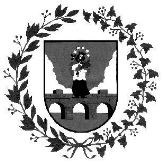 ANYKŠČIŲ RAJONO SAVIVALDYBĖSADMINISTRACIJOS DIREKTORIUSĮSAKYMASdėl LĖŠŲ SKYRIMO FINANSUOTI ANYKŠČIŲ RAJONO NEFORMALIOJO VAIKŲ ŠVIETIMO AKREDITUOTAS PROGRAMAS 2017 M. KOVO–GEGUŽĖS MĖNESIAIS 2017 m. kovo 24 d.  Nr. 1-AĮ-256AnykščiaiVadovaudamasis Lietuvos Respublikos vietos savivaldos įstatymo 29 straipsnio 8 dalies 2 ir 4 punktais, Anykščių rajono savivaldybės neformaliojo vaikų švietimo lėšų skyrimo ir panaudojimo tvarkos aprašo, patvirtinto Anykščių rajono savivaldybės tarybos 2016 m. sausio 28 d. sprendimu Nr. 1-TS-12 „Dėl Anykščių rajono savivaldybės neformaliojo vaikų švietimo lėšų skyrimo ir panaudojimo tvarkos patvirtinimo“ (2017 m. vasario 23 d. sprendimo Nr. 1-TS-45 redakcija), 25 punktu, atsižvelgdamas į programas pasirinkusių vaikų skaičių 2017 m. kovo 13 d. data, s k i r i u lėšas finansuoti 2017 metų kovo–gegužės mėnesiais Anykščių rajono neformaliojo vaikų švietimo akredituotas programas pagal priedą.Šis įsakymas gali būti skundžiamas Lietuvos Respublikos administracinių bylų teisenos įstatymo nustatyta tvarka.Administracijos direktorius       		                                                      Audronius Gališanka                         Zita Karaliūnienė                               Violeta Juciuvienė                                        Vida Bužinskienė        2017-03-                                            2017-03-                                                        2017-03-Vida Dičiūnaitė                                  Parengė2017-03-                                                                                                Nila Mėlynienė                                                           2017-03-                                                                                            Anykščių rajono savivaldybės administracijos                                                                                            direktoriaus 2017 m. kovo 24 d.                                                                                             įsakymo Nr. 1-AĮ-256                                                                                            priedasLĖŠŲ PASKIRSTYMAS ANYKŠČIŲ RAJONO NEFORMALIOJO VAIKŲ ŠVIETIMO AKREDITUOTOMS PROGRAMOMS FINANSUOTI2017 M. KOVO–GEGUŽĖS MĖNESIAIS*Lėšos sumokamos kitą mėnesį pagal faktiškai lankiusių mokinių skaičių_____________________Eil. Nr.Neformaliojo vaikų švietimo programos teikėjasProgramos pavadinimasIš viso sutartinis dalyvaujančių  vaikų skaičius  (iš jų atitinkantys kriterijų)Po 11,53 Eur vienam vaikui per mėnesįPo 15 Eur vienam vaikui (atitinkantiems kriterijų) per mėnesįIš viso per mėnesį* (Eur):1.Ažuožerių moterų klubasMerginų gebėjimų stiprinimas10115,30115,302.Futbolo sporto klubasAtrask save žaisdamas futbolą51576,30576,303.Jūratė VingrienėŽaidžiu, mokausi, kuriu24 (2)253,6630,00283,664.Asociacija „Kalitos kalnas“Anykščių kalnų slidininkai41472,73472,735.Anykščių karatė sporto klubasKaratė sportas, sveikas gyvenimo būdas75864,75864,756.Anykščių kultūros centrasŠokis ir judesio terapija vaikams ir jaunimui25288,25288,257.VšĮ Robotikos akademijaAnkstyvoji robotika-Anykščiai15172,95172,958.VšĮ Robotikos akademijaSmagioji robotika-Anykščiai15 (1)161,4215,00176,429.VšĮ „Sveikatos oazė“Mokinių fizinis užimtumas Anykščių baseine „Bangenis“75 (8)772,51120,00892,5110.VšĮ „Sveikatos oazė“Mokinių mokymas plaukti Anykščių baseine „Bangenis“45 (2)495,7930,00525,7911.VšĮ „Sveikatos oazė“Mokinių sveikatinimas Anykščių baseine „Bangenis"19219,07219,0712.Rasa SindikaitėŽaisminga joga vaikams65749,45749,4513.Daiva GašpuitytėMokausi groti gitara20230,60230,6014.Paulius MartinonisKrepšinis įvairaus amžiaus ir skirtingo meistriškumo vaikams Svėdasuose15 (2)149,8930,00179,8915.Asociacija „Lietuvos šaulių sąjunga“Pilietinio ugdymo programa Anykščių krašto jaunimui75 (1)853,2215,00868,2216.VšĮ „Atvertos langinės“Asmenybės atskleidimas ir tobulinimas meno pažinime446,1246,12Iš viso:Iš viso:Iš viso:574 (16)6422,01240,006662,01